Филиал муниципального автономного общеобразовательного учреждения«Прииртышская средняя общеобразовательная школа»- «Верхнеаремзянская средняя общеобразовательная школа им. Д.И.Менделеева»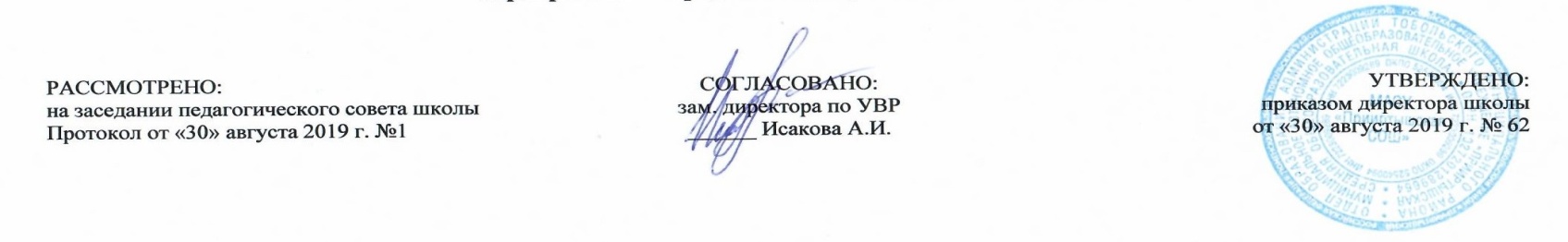 РАБОЧАЯ ПРОГРАММАэлективного курса «Принципы русской орфографии»для 9 классана 2019-2020 учебный годПланирование составлено в соответствии 	ФГОС ООО	Составитель программы: Горюнова Л.В.,учитель русского языка и литературыпервой квалификационной категориис. Верхние Аремзяны2019 г.Планируемые результаты освоения курса «Принципы русской орфографии»1) представление об основных функциях языка, о роли русского языка как национального языка русского народа, как государственного языка Российской Федерации и языка межнационального общения, о связи языка и культуры народа, о роли родного языка в жизни человека и общества;2) понимание места родного языка в системе гуманитарных наук и его роли в образовании в целом;3) усвоение основ научных знаний о родном языке; понимание взаимосвязи его уровней и единиц;4) освоение базовых понятий лингвистики: лингвистика и ее основные разделы; язык и речь, речевое общение, речь устная и письменная; монолог, диалог и их виды; ситуация речевого общения; разговорная речь, научный, публицистический, официально-деловой стили, язык художественной литературы; жанры научного, публицистического, официально-делового стилей и разговорной речи; функционально-смысловые типы речи (повествование, описание, рассуждение); текст, типы текста; основные единицы языка, их признаки и особенности употребления в речи;5) овладение основными стилистическими ресурсами лексики и фразеологии русского языка, основными нормами русского литературного языка (орфоэпическими, лексическими, грамматическими, орфографическими, пунктуационными), нормами речевого этикета и использование их в своей речевой практике при создании устных и письменных высказываний;6) распознавание и анализ основных единиц языка, грамматических категорий языка, уместное употребление языковых единиц адекватно ситуации речевого общения;7) проведение различных видов анализа слова (фонетический, морфемный, словообразовательный, лексический, морфологический), синтаксического анализа словосочетания и предложения, многоаспектного анализа текста с точки зрения его основных признаков и структуры, принадлежности к 
определенным функциональным разновидностям языка, особенностей языкового оформления, использования выразительных средств языка;8) понимание коммуникативно-эстетических возможностей лексической и грамматической синонимии и использование их в собственной речевой практике;
9) осознание эстетической функции родного языка, способность оценивать эстетическую сторону речевого высказывания при анализе текстов художественной литературы. Содержание курса «Принципы русской орфографии»Трудные случаи орфографии.Тема 1. Правописание приставок. Неизменяемые приставки. Приставки, оканчивающиеся на з/с.  Приставки при/пре.Слитное и раздельное написание НЕ с различными частями речи. Употребление в научном стиле речи слов с иноязычными приставками. Тема 2. Правописание гласных и согласных в корне слов.Безударная гласная, проверяемая и непроверяемая гласная в корне.  Ы и И после приставок.  О и Е после шипящих в корне.  Ы – И после Ц в корне слова. Чередование гласных О/А, Е/И.  Сомнительная согласная, непроизносимая согласная, удвоенная согласная в корне.  Орфографический анализ текста.Тема 3. Употребление Ь и Ъ. Ь для обозначения мягкости согласного. Разделительный Ь и Ъ.  Употребление Ь в числительных. – ТСЯ и –ТЬСЯ в глаголах. Орфографический анализ текста.Тема 4 . Мягкий знак после шипящих в различных частях речи. Употребление Ь после шипящих в конце слова в различных частях речи. Орфографический анализ текста. Тема 5. Слитные, раздельные и дефисные написания. Слитные, раздельные и дефисные написания различных частей речи.  Дефисные написание сложных существительных, прилагательных.  Правописание наречий и предлогов.  Дефисные написания в научной и художественной речи.  Практикум «Правописание приставок и корней. Употребление Ъ и Ь. Слитные, раздельные  и дефисные написания».Тема 6. Правописание суффиксов и окончаний имен существительных.  Правописание безударных падежных окончаний существительных.  Правописание 0 и Е после шипящих и Ц в суффиксах и окончаниях существительных.  Н и НН в суффиксах существительных. Анализ и исправление ошибок, связанных с употреблением существительных.Тема 7. Правописание суффиксов и окончаний имен прилагательных.   Правописание безударных падежных прилагательных.  Правописание О и Е после шипящих и Ц в суффиксах и окончаниях прилагательных. Н и НН в суффиксах прилагательных. Анализ и исправление ошибок, связанных с употреблением прилагательных в речи.   Тема 8. Правописание суффиксов наречий.  Правописание О и Е после шипящих в суффиксах наречий.  Н и НН в суффиксах наречий.  Правописание суффиксов –о, -а на конце наречий.  Анализ и исправление ошибок, связанных с употреблением наречий в речи. Тема 9. Правописание личных окончаний и суффиксов глаголов.Правописание личных окончаний глаголов.  Правописание гласных в суффиксах глаголов –ова-, -ева- и –ыва-, -ива-.  Анализ и исправление ошибок, связанных с употреблением глаголов в речи. Тема 10. Правописание суффиксов и окончаний причастий.Правописание суффиксов действительных и страдательных причастий настоящего и прошедшего времени. Правописание  Е и Ё после шипящих в суффиксах причастий. Правописание Н и НН в причастиях и отглагольных прилагательных. Правописание окончаний причастий. Анализ и исправление ошибок, связанных с употреблением причастий.Практикум «Правописание суффиксов и окончаний».Тема 11. Правописание предлогов, союзов, частиц.  Правописание производных предлогов.  Слитное и раздельное написание производных предлогов.  Слитное и раздельное написание союзов.  Частицы НЕ, НИ, их различение на письме.  Употребление производных предлогов в научном и официально-деловом стиле речи. Тестовая работа.Трудные случаи пунктуации. Тема 1. Употребление тире в простом и сложном предложении.  Тире между подлежащим и сказуемым. Тире в неполном предложении.  Употребление тире в пословицах и поговорках, употребление тире в художественной речи.  Анализ и исправление речевых ошибок, связанных с построением простых предложений. Тема 2. Знаки препинания при однородных членах предложения.  Знаки препинания при однородных членах предложения.  Обобщающие слова при однородных членах предложения.  Однородные и неоднородные определения.  Употребление в речи однородных членов предложения в целях создания экспрессивности.  Анализ и исправление речевых ошибок, связанных с построением предложений с однородными членами.  Тема 3. Обособление второстепенных членов предложения.  Обособление определений и приложений.  Обособление обстоятельств.  Предложения с уточняющими оборотами.  Обороты с союзом как.  Употребление второстепенных членов предложения в текстах разных стилей речи.  Анализ и исправление речевых ошибок, связанных с построением предложений с обособленными второстепенными членами предложения. Тема 4. Обособление слов, грамматически не связанных с членами предложений  Обращения.  Вводные слова и вводные конструкции. Употребление обращений в разговорной и поэтической речи. Стилистическое использование вводных слов.  Анализ и исправление речевых ошибок, связанных с построением предложений с вводными словами.Практикум «Знаки препинания в простом предложении».Тема 5. Предложения с прямой речью.Знаки препинания при прямой речи. Косвенная речь. Замена прямой речи косвенной. Анализ и исправление ошибок, связанных с построением предложений с прямой и косвенной речью.Тема 6. Сложное предложение. Виды сложных предложений.Понятие о сложном предложении. Виды сложных предложений. Запятая между частями сложного предложения. Сложные предложения в тексте. Употребление в речи сложных предложений. Тема 7. Сложносочиненное предложение.Типы сложносочиненных предложений. Знаки препинания в сложносочиненных предложениях.  Сложносочиненные предложения в тексте. Анализ и исправление ошибок, связанных с построением сложносочиненных  предложений.Тема 8. Сложноподчиненное предложение. Типы сложноподчиненных предложений. Знаки препинания в сложноподчиненных предложениях. Синтаксические синонимы. Сложноподчиненные предложения в тексте. Анализ и исправление ошибок, связанных с построением сложноподчиненных предложений.Тема 9. Бессоюзное  сложное предложение. Знаки препинания в бессоюзном сложном предложении. Бессоюзные сложные предложения в тексте.Практикум «Знаки препинания в сложном предложении».Тема 10. Сложное предложение с разными видами связи.Знаки препинания в сложном предложении с разными видами связи. Трудные случаи постановки знаков препинания в сложном предложении с разными видами связи. Анализ и исправление ошибок, связанных с построением сложного предложения.Практикум «Сложное предложение с разными видами связи».Тема 11. Текст как единица языка. Текст. Ключевые слова в тексте  и их роль. Абзац как пунктуационный знак.Способы компрессии текста.Сжатое изложение.Итоговая контрольная работа.Защита проектов «Отражение грамотной письменной речи в профессиональной деятельности человека».Тематическое планирование№  разделаНаименование раздела, темы занятийКол-во часов1Трудные случаи орфографии – 7 часовЗнакомство с содержанием курса.Правописание приставок. Правописание гласных и согласных в корне слова.1Употребление Ъ и Ь. Мягкий знак после шипящих в различных частях речи1Слитные, раздельные и дефисные написания.1Практикум «Правописание приставок и корней. Употребление Ъ и Ь. Слитные, раздельные  и дефисные написания». 1Правописание суффиксов и окончаний имен существительных. Правописание суффиксов и окончаний имен прилагательных. Правописание  суффиксов наречий.1Правописание суффиксов и окончаний причастий. Правописание предлогов, союзов, частиц.        1Практикум «Правописание суффиксов и окончаний». Практикум «Правописание служебных частей речи».Тестирование12Трудные случаи пунктуации – 6 часовУпотребление тире в простом и сложном предложении.. Знаки препинания при однородных членах предложения.1Обособление второстепенных членов предложения. Обособление слов, грамматически не связанных с членами предложений. Предложения с прямой речью1Практикум «Знаки препинания в простом предложении».1Сложносочиненное предложение. Знаки препинания в сложносочиненном предложении. Тестирование1Сложноподчиненное предложение. Знаки препинания в сложноподчиненном предложении. Бессоюзные сложные предложения1Практикум «Знаки препинания в сложном предложении». Практикум  «Сложное предложение с  разными видами связи13 Текст как единица языка – 2 часа1Текст как единица языка. Ключевые слова и их роль. Абзац как пунктуационный знак.1Способы компрессии текста. Сжатое изложение.14Обобщение и систематизация изученного в курсе -2 часаОбобщение и систематизация изученного в курсе1Защита проектов «Отражение грамотной письменной речи в профессиональной деятельности человека».1Всего17 часов